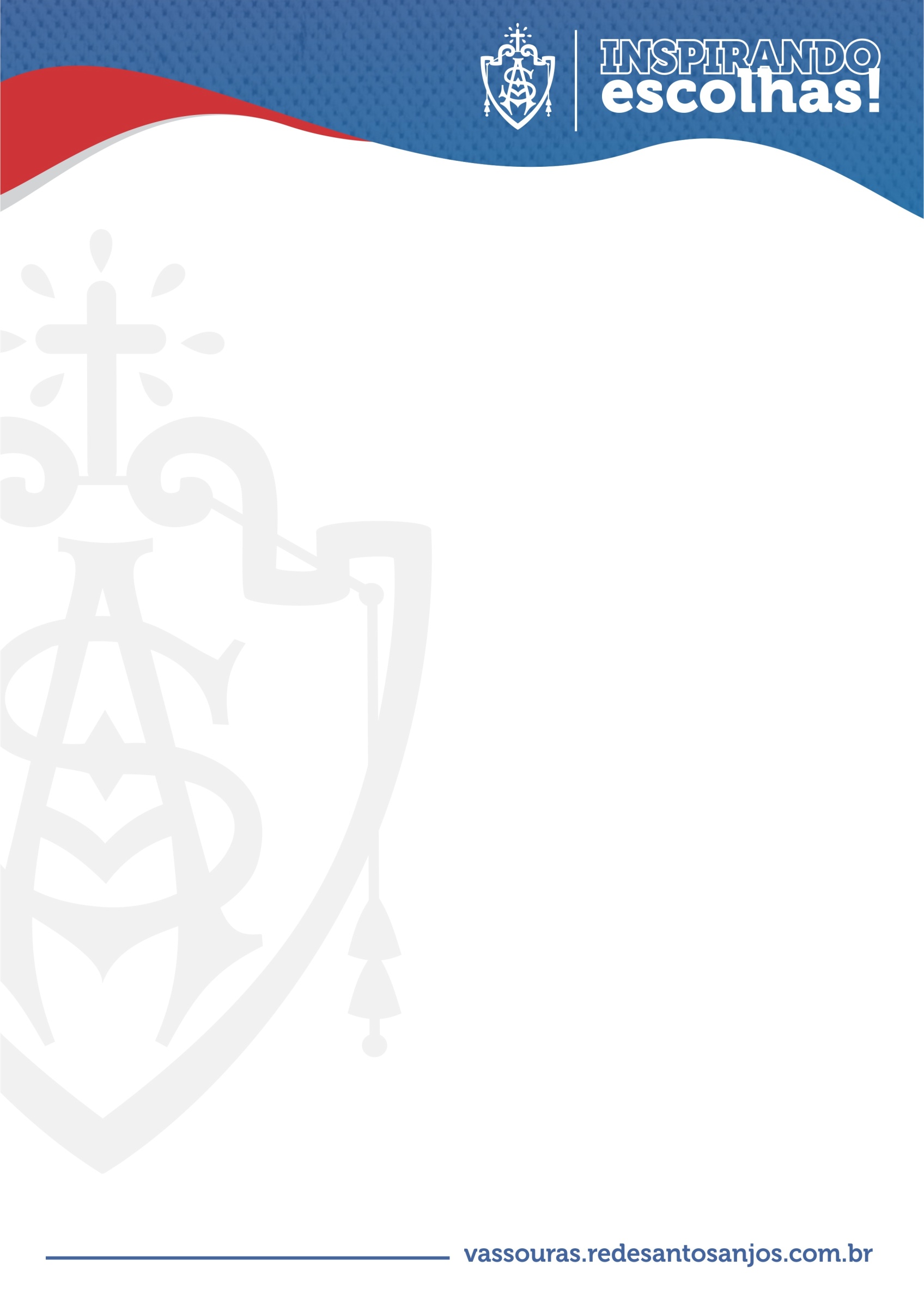 LISTA DE MATERIAL ESCOLAR2º ANO DO ENSINO FUNDAMENTAL - 2022Aluno(a):________________________________________________________________________________Obs.: O material da Plataforma de Educação SAS, será adquirido somente na Cia do Livro.                                              MATERIAL ESCOLAR Material individual:02 cadernos (brochurão - 48 folhas) – Português e Matemática   01 agenda/2022, da preferência do(a) aluno(a), com        uma página inteira por dia. 01 pasta sanfonada A4 (12 divisórias)    01 gibi novo, do interesse do aluno    02 lápis pretos, 2 borrachas, 1 apontador	 01 caneta marca-texto	 01 tesoura sem ponta	 01 régua de 30cm	 01 estojo com canetas hidrográficas 	 01 caixa de lápis de cor 	 01 frasco de cola branca 90grPROJETO DE LEITURA – DOAÇÕES DO SAS (não precisa comprar)FUI À FONTE BUSCAR ÁGUA – Maurício VenezaO MENINO E A ROLINHA – Jorge Fernando dos SantosO ORFANATO NO FIM DO MUNDO – Coralie SaudoUM TRONCO NO MEIO DO CAMINHO  - Rosana RiosObs.1: Os cadernos deverão ter capas intermediárias (os de capa dura são pesados).Obs.2: Os materiais para uso diário deverão ser marcados com o nome do aluno e poderão vir dentro do estojo. IMPORTANTE:   Colocar nos livros e cadernos o nome completo do aluno e turma, com etiqueta do lado de fora da capa.O planejamento é colocado em prática desde a primeira semana de aula.REUNIÃO DE PAIS: 01/02/2022- 14h30min				INÍCIO DAS AULAS: 02/02/2022COLEÇÃO INTEGRADA - SISTEMA ARI DE SÁ 2021COLEÇÃO INTEGRADA - SISTEMA ARI DE SÁ 2021COLEÇÃO INTEGRADA - SISTEMA ARI DE SÁ 2021COLEÇÃO INTEGRADA - SISTEMA ARI DE SÁ 20212º ANOLivroMaterial SuplementarPrevisão de Entrega3 LIVROS+          SuplementaresVolume I- Livro EF 2º Ano – Arte L1 – - Livro EF 2º Ano – Inglês- Livro EF 2º Ano – Por Atividades- Livro EF 2º Ano – Produção TextualJaneiro 20223 LIVROS+          SuplementaresVolume IILivro IIAbril 20223 LIVROS+          SuplementaresVolume IIILivro IIIJulho 2022Ensino ReligiosoDiálogo Inter-Religioso 2 -  Ed. FTD   QuantidadeMaterial coletivo01 pacotePapel VERGÊ - 180 gr500 folhasPapel A4 (branco)02 folhasEVA02 folhasPapel colorset (cores variadas)50 cmFeltro01Caneta multiuso permanente01 Cola para EVA02 Lixas finas01 caixaMassinha de modelar